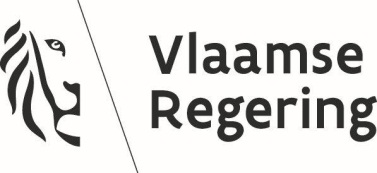 Uredba o spremembi uredbe z dne 27. marca 2009 o razširjanju radijskih in televizijskih programov glede spodbujanja avdiovizualnega sektorja s finančnimi prispevki za produkcijo avdiovizualnih delNa predlog flamskega ministra za Bruselj, mladino, medije in boja proti revščini; po posvetovanju –FLAMSKA VLADA ODREJA NASLEDNJE:Flamski minister za Bruselj, mladino, medije in boj proti revščini je v imenu flamske vlade odgovoren za predložitev osnutka uredbe flamskemu parlamentu, katerega besedilo je naslednje: Poglavje 1. Predhodne določbeČlen 1. Ta uredba ureja skupnostno zadevo.Poglavje 2. Spremembe Uredbe z dne 27. marca 2009 o radijskem oddajanju in televiziji Člen 2. Uredbe z dne 27. marca 2009 o radijskem oddajanju in televiziji, kakor je bila nazadnje spremenjena z Uredbo z dne 2. julija 2021, uvaja naslednje spremembe:1° točka 49° se nadomesti z naslednjim:„49° neodvisni producent: eden od naslednjih producentov:producent, ki izpolnjuje vse naslednje pogoje:1)	pravna osebnost producenta se razlikuje od pravne osebnosti izdajatelja televizijskega programa;2)	producent ni povezan, kot je navedeno v členu 1:20 Zakonika o gospodarskih družbah in združenjih, z izdajateljem televizijskih programov;3)	producent nima, neposredno ali posredno, več kot 25 % glasovalnih pravic ali lastninskih pravic izdajatelja televizijskih programov;4)	izdajatelj televizijskega programa neposredno ali posredno poseduje največ 25 % glasovalnih pravic ali lastninskih pravic producenta;5)	ima največ 25 % producentovih glasovalnih pravic ali lastninskih pravic neposredno ali posredno podjetje, ki ima neposredno ali posredno več kot 25 % glasovalnih pravic ali lastninskih pravic izdajatelja televizijskih programov;b)	producent, ki je vzdrževan v skladu s točkami (a), (2), (3), (4) ali (5), vendar izpolnjuje katerega koli od naslednjih pogojev:podatki, na katerih temeljijo zadnji trije odobreni letni računovodski izkazi, kažejo, da je imel producent povprečni letni promet iz avdiovizualnih del, od katerih je manj kot 25 % neposredno ali posredno ustvarjenih s strani izdajateljev televizijskih programov, od katerih je ta producent odvisen. Za producenta, ki še nima treh odobrenih letnih računovodskih izkazov, se povprečni letni promet oceni na podlagi ocene v dobri veri;izdajatelj televizijskega programa, od katerega je odvisen producent, ima le omejen dokazan povprečni letni promet, kot je prikazan v podatkih, na katerih temeljijo zadnji trije odobreni letni računovodski izkazi, tj. največ 10 milijonov EUR. Navedeni dohodek, brez DDV, se razume, kot da je pridobljen v okviru: (i)	plačila s strani potrošnika;(ii)	sporazuma med podjetji v zvezi z izkoriščanjem in/ali distribucijo avdiovizualnih vsebin;(iii)	valorizacije podatkov;(iv)	avdiovizualnih komercialnih sporočil.“;Za izdajatelja televizijskih programov, ki še nima treh odobrenih letnih računovodskih izkazov, se povprečni letni promet oceni na podlagi ocene v dobri veri.2° doda se točka 45°/2, ki se glasi:„45°/2 Flamski avdiovizualni sklad: Vlaams Audiovisueel Fonds vzw, ustanovljen z Uredbo z dne 13. aprila 1999 o pooblastitvi flamske vlade, da se pridruži in sodeluje pri ustanovitvi nepridobitnega flamskega avdiovizualnega sklada.“3° a se doda točka 54 z naslednjim besedilom:„54° avdiovizualno delo: animirani, dokumentarni ali igrani ali animirana, dokumentarna ali igrana serija.“ Člen 3. V členu 155(1) iste Uredbe se besede „producenti, neodvisni od izdajateljev televizijskih programov“ nadomestijo z besedami „temelji na samostojnih producentih ali producentih, ki niso neodvisni producenti, kot je navedeno v členu 2, 49°, vendar so neodvisni v smislu člena 2, 49°, (a) izdajatelja televizijskih programov, ki predvaja produkcijo“;Člen 4. V členu 157 Uredbe, kakor je bila nadomeščena z Uredbo z dne 29. junija 2018 in spremenjena z Uredbo z dne 22. marca 2019, so bile uvedene naslednje spremembe:1  V odstavku 1 oddelka 1 se besede „nelinearne televizijske radiodifuzne organizacije“ nadomestijo z besedami „izdajatelji televizijskih programov, ki ponujajo nelinearne televizijske storitve“.2 Odstavek 2 oddelka 1 se nadomesti z naslednjim:„Obveznosti iz odstavka 1 se ne uporabljajo za izdajatelje televizijskih programov, ki zagotavljajo nelinearne televizijske storitve, ki izpolnjujejo vsaj enega od naslednjih pogojev:so mikropodjetja;s ponudbo nelinearnih televizijskih storitev dosežejo manj kot 0,5 % vseh prebivalcev nizozemsko govoreče regije.“;3° med odstavkoma 2 in 3 se vstavi odstavek, ki se glasi:„Flamska vlada določi podrobne pogoje in načine za izjeme iz odstavka 2.“;4  Oddelek 2 se črta;5° v oddelku 3 se besedilo „oddelka 1 in 2“ nadomesti z besedilom „oddelek 1“;6  Oddelek 4 se črta;7° v novem oddelku 2 se besede „nelinearni izdajatelji televizijskih programov“ nadomestijo z naslednjim: „izdajatelji televizijskih programov, ki zagotavljajo nelinearne televizijske storitve“.Člen 5. V delu IV iste Uredbe, kakor je bila nazadnje spremenjena z Uredbo z dne 2. julija 2021, se naslov 1/1, ki vsebuje člen 184/1, razveljavi. Člen 6. V isto Uredbo, kakor je bila nazadnje spremenjena z Uredbo z dne 12. februarja 2021, se vstavi del IV/1, ki se glasi: „Del IV/1 in. Spodbujanje avdiovizualnega sektorja s sodelovanjem pri produkciji avdiovizualnih del“.Člen 7. V isti Uredbi, kakor je bila nazadnje spremenjena z Uredbo z dne 12. februarja 2021, se v del IV/1, vstavljen s členom 6, vstavi naslov I, ki se glasi:„Naslov I. Področje uporabe“.Člen 8. V isti Uredbi, kakor je bila nazadnje spremenjena z Uredbo z dne 12. februarja 2021, se v naslov I vstavi člen 188/1 s členom 7, ki se glasi:„Člen 188/1. Oddelek 1. Naslednji vlagatelji letno sodelujejo pri produkciji avdiovizualnih del v obliki neposrednega finančnega prispevka za produkcijo avdiovizualnih del ali v obliki enakovrednega finančnega prispevka flamskemu avdiovizualnemu skladu:distributerji storitev, ki dajejo javnosti na voljo eno ali več storitev oddajanja enega ali več izdajatelja televizijskih programov, ki spadajo v pristojnost flamske skupnosti, na linearen ali nelinearni način;zasebni izdajatelji programov, vključno z zasebnimi izdajatelji televizijskega programa s sedežem v državi članici Evropske unije ali Evropskega gospodarskega prostora, ali zunaj njega, ali ki se nahajajo v Belgiji in ne spadajo v pristojnost flamske skupnosti, ki zagotavljajo nelinearne televizijske storitve, namenjene nizozemsko govorečemu območju; ponudniki storitev video platform, vključno s ponudniki storitev video platform s sedežem v državi članici Evropske unije ali Evropskega gospodarskega prostora ali s sedežem v Belgiji, ki niso v pristojnosti flamske skupnosti, ki zagotavljajo storitve video platform, namenjene nizozemsko govorečemu območju.Oddelek 2. Neposredni finančni prispevek za produkcijo avdiovizualnih del iz oddelka 1 ima lahko naslednje oblike:prispevek k proizvodnim projektom, ki se predložijo flamskemu regulativnemu telesu za medije, da se oceni njihova dopustnost in priznanje;prispevek za pridobitev pravic do radiodifuzije za nizozemsko govoreče območje za proizvodni projekt iz odstavka 1, 1° oddelka 2. Flamski avdiovizualni sklad zagotavlja enakovreden finančni prispevek flamskemu avdiovizualnemu skladu iz oddelka 1 v skladu s sporazumi o upravljanju med flamsko skupnostjo in flamskim avdiovizualnim skladom v zvezi z VAF/Mediafonds in VAF/Filmfonds.Oddelek 3. Flamska vlada določi:podrobne modalitete meril, pogojev in postopkov za predložitev proizvodnih projektov iz odstavka 1, 1° oddelka  2;pogoji in načini za upoštevanje prispevka za pridobitev pravic oddajanja, kot je določeno v odstavku 1, 2° oddelka 2; pogoje in načine v zvezi z oceno dopustnosti, priznavanja in spremljanja produkcijskih projektov in prispevkov k pridobitvi pravic radiodifuzije iz odstavka 1 oddelka 2;4° 	podrobnosti v zvezi s postopkom za enakovreden finančni prispevek v flamski avdiovizualni sklad iz odstavka 2 oddelka 2.Oddelek 4. Vlagatelji, ki v skladu z oddelkom 2 flamskemu regulatorju medijev niso predložili zadostnih finančnih prispevkov za produkcijske projekte ali ki zaradi odločitve flamskega regulatorja za medije ne morejo zagotoviti zadostnega finančnega prispevka za produkcijske projekte, da je eden ali več produkcijskih projektov nedopustnih ali nepriznanih, so dolžni poskrbeti za tofinančni prispevek flamskemu avdiovizualnemu skladu za celotni znesek, naveden v naslovu III, z odbitkom prispevkov, ki so že bili predloženi za proizvodne projekte, ki so že bili predloženi in priznani.Oddelek 5. Obvezni finančni prispevek za produkcijo avdiovizualnih del iz oddelka 1 se ne uporablja za:zasebni izdajatelji televizijskega programa, ki zagotavljajo nelinearne televizijske storitve in izpolnjujejo vsaj enega od naslednjih pogojev:so mikropodjetja;s svojo ponudbo nelinearnih televizijskih storitev dosežejo manj kot 0,5 % vseh prebivalcev nizozemsko govorečega območja;vsako leto ponujajo manj kot 10 avdiovizualnih del;Njihova ponudba je sestavljena predvsem iz programov, ki temeljijo napravicah izdajatelja videov na zahtevo.distributerji storitev in ponudniki storitev video platform, ki so mikropodjetja.	Flamska vlada določa nadaljnje pogoje in načine za izjeme od prispevka, vključno z nadaljnjo razlago izraza „avdiovizualna dela“, omenjenega v odstavku 1. Oddelek 6. Finančni prispevek za proizvodnjo za izpolnitev druge pravne ali regulativne obveznosti ali ki vključuje drugo pravno ali regulativno prednost, se ne more zagotoviti v okviru obveznosti plačevanja prispevkov iz oddelka 1.“Člen 9. V isto Uredbo, kakor je bila nazadnje spremenjena z Uredbo z dne 12. februarja 2021, se v del IV/1, vstavljen s členom 6, vstavi naslov II, ki se glasi:„Naslov II. Splošne določbe“.Člen 10. V isto Uredbo, kakor je bila nazadnje spremenjena z Uredbo z dne 12. februarja 2021, se v naslov II, vstavljen s členom 9, vstavi člen 188/2, ki se glasi:“Člen 188/2. Vsak vlagatelj iz člena 188/1 oddelka 1, zagotavlja flamski regulativno telo za medije, flamski avdiovizualni sklad, flamski minister, pristojen za medije, in, če je primerno, flamski minister, pristojen za kulturo naslednje podatke in dokazila letno pred 15. februarjem:izbrano obliko sodelovanja pri produkciji avdiovizualnih del iz člena 188/1 oddelka 1;znesek finančnega prispevka iz naslova III in po potrebi dokazila za podporo navedenemu znesku;kjer je primerno, dokazilo o uporabi enega od razlogov za izključitev iz člena 188/1 oddelka 5. Dokazila o pogojih iz člena 188/1 oddelka 5(1), 1° in 2°, ki se nanašajo na podatke za drugo leto pred letom sodelovanja, in sicer za produkcijo avdiovizualnih del, navedeno v členu 188/1 oddelka 1.Če informacije ali dokazila iz odstavkov 1, 1°, 2° in 3° niso bila predložena pravočasno, se šteje, da se je vlagatelj odločil za sodelovanje pri produkciji avdiovizualnih del z enakovrednim finančnim prispevkom flamskega avdiovizualnega sklada za pavšalni znesek, ki ga vlagatelj dolguje na podlagi členov 188/3, 1°, 188/4 oddelka 1(1), 1° oziroma 188/5(1)(1)(1). Spisi, ki vsebujejo podatke in dokazila iz odstavka 1, se predložijo v nizozemščini. Vlagatelj, ki ne spada v pristojnost flamske skupnosti, vendar spada na področje uporabe dela IV/1, lahko predloži dokumentacijo v angleščini.Podatki in dokazila iz odstavka 1 se predložijo v elektronski obliki na način, ki ga določi flamska vlada.Flamska vlada določa pogoje in načine poročanja flamskega regulativnega telesa za medije in flamskega avdiovizualnega sklada o sodelovanju pri produkciji avdiovizualnih del v obliki neposrednega finančnega prispevka za produkcijo avdiovizualnih del ali v obliki enakovrednega finančnega prispevka flamskemu avdiovizualnemu skladu iz člena 188/1.“Člen 11. V isto Uredbo, kakor je bila nazadnje spremenjena z Uredbo z dne 12. februarja 2021, se v del IV/1, vstavljen s členom 6, vstavi naslov III, ki se glasi:„Naslov III. Prispevek“.Člen 12. Z isto Uredbo, kakor je bila nazadnje spremenjena z Uredbo z dne 12. februarja 2021, se v naslov III s členom 11 vstavi poglavje I, ki se glasi:„Poglavje I. Distributerji storitev“.Člen 13. V isti Uredbi, kakor je bila nazadnje spremenjena z Uredbo z dne 12. februarja 2021, v poglavju I, vstavljenem s členom 12, se vstavi člen 188/3, ki se glasi:„Člen 188/3. Distributerji storitev izberejo enega od naslednjih sistemov za določanje letnega prispevka za izpolnitev obveznosti sodelovanja pri produkciji avdiovizualnih del iz člena 188/1 oddelka 1:plačilo pavšalnega zneska v višini 6 milijonov EUR. Navedeni pavšalni znesek se indeksira letno v skladu s členom 188/6;plačilo zneska v višini 3 EUR na naročnika v nizozemsko govorečem območju. Navedeni znesek se indeksira letno v skladu s členom 188/6. Število naročnikov se določi na podlagi najnovejših podatkov, sporočenih v skladu s členom 182 pred letom sodelovanja pri produkciji avdiovizualnih del, ki jih je flamsko regulativno telo za medije sprejelo.“;Člen 14. V isto Uredbo, kakor je bila nazadnje spremenjena z Uredbo z dne 12. februarja 2021, se v naslov III, vstavljen s členom 11, vstavi poglavje II, ki se glasi:„Poglavje II. Zasebne izdajatelje televizijskega programa, ki zagotavljajo nelinearne televizijske storitve“.Člen 15. V isto Uredbo, kakor je bila nazadnje spremenjena z Uredbo z dne 12. februarja 2021 v poglavju II, vstavljen s členom 14, se vstavi člen 188/4„Člen 188/4. Oddelek 1. Zasebni izdajatelji televizijskega programa, ki zagotavljajo nelinearne televizijske storitve, izberejo enega od naslednjih sistemov za določanje letnega prispevka za izpolnitev svoje obveznosti sodelovanja pri produkciji avdiovizualnih del iz člena 188/1 oddelka 1:plačilo pavšalnega zneska v višini 6 milijonov EUR. Navedeni pavšalni znesek se indeksira letno v skladu s členom 188/6;plačilo zneska, ki je enak:2 % njihovega prometa, če znaša med 0 in 15 milijonov EUR;3 % njihovega prometa, če znaša med 15 in 30 milijonov EUR;4 % njihovega prometa, če presega 30 milijonov EUR.Promet iz odstavka 1, 2°, se nanaša na promet, ustvarjen v drugem letu pred letom sodelovanja pri produkciji avdiovizualnih del.V odstavku 1, 2° promet pomeni: naslednji prihodki od opravljanja nelinearnih televizijskih storitev za končnega uporabnika, brez DDV:1°	dohodek od plačila s strani končnega uporabnika. Ne vključujejo dohodka zasebnih izdajateljev televizijskega programa, ki zagotavljajo nelinearne televizijske storitve, ki nimajo ločene pravne osebe od distributerja storitev ali so pod izključnim nadzorom distributerja storitev iz člena 188/1 oddelka 1, 1°, za njihovo ponudbo nelinearnih televizijskih storitev, ki so na voljo samo naročnikom tega distributerja storitev;2  Prihodki iz sporazumov z distributerji storitev in ponudniki terminalske opreme z interaktivnimi računalniškimi funkcijami za dostop do televizijskih storitev; 3°	prihodki od vrednotenja podatkov; 4°	prihodki iz avdiovizualnih komercialnih sporočil.Če je bil zasebni izdajatelj televizijskega programa, ki opravlja nelinearne televizijske storitve, v drugem letu pred letom sodelovanja pri produkciji avdiovizualnih del dejaven manj kot 12 mesecev, se letni promet izračuna tako, da se povprečni mesečni promet v drugem letu pred letom sodelovanja pri produkciji avdiovizualnih del pomnoži z dvanajst.Zasebni izdajatelji televizijskega programa, ki zagotavljajo nelinearne televizijske storitve, dokažejo svoj promet, kot je navedeno v odstavku 1, 2°, z dokumenti, ki jih potrdi pregledovalec podjetja. Zgoraj navedeni dokumenti se v celoti priložijo podatkom in spremnim dokumentom iz člena 188/2. Flamski regulativno telo za medije je pooblaščeno, da od zasebnega izdajatelja televizijskega programa, ki zagotavlja nelinearne televizijske storitve, zahteva vse ustrezne informacije in dokumente v zvezi z zgoraj navedenimi dokumenti.Oddelek 2. Za zasebne izdajatelje televizijskega programa, ki opravljajo nelinearne televizijske storitve, ki spadajo v pristojnost flamske skupnosti, se za namene izračuna prometa iz odstavka 1, 2 oddelka 1 upoštevajo prihodki v vseh državah članicah Evropske unije, ki so jim namenjene, po tem, ko se po potrebi odštejejo prihodki od države članice, v kateri je izdajatelj programov usmerjen, in če je predmet sistema finančnih prispevkov za produkcijo evropskih del v skladu s členom 13 Direktive 2010/13/EU Evropskega parlamenta in Sveta z dne 10. marca 2010 o usklajevanju nekaterih zakonov in drugih predpisov držav članic o opravljanju avdiovizualnih medijskih storitev.Za zasebne izdajatelje televizijskega programa, ki zagotavljajo nelinearne televizijske storitve s sedežem v državi članici Evropske unije ali Evropskega gospodarskega prostora ali se nahajajo v Belgiji in niso v pristojnosti flamske skupnosti, in ki ponujajo nelinearne televizijske storitve, namenjene nizozemskemu jezikovnemu območju, se pri izračunu prometa iz odstavka 1, 2 oddelka 1 upoštevajo prihodki od storitev, ponujenih rezidentom nizozemsko govorečega območja.Člen 16. V isto Uredbo, kakor je bila nazadnje spremenjena z Uredbo z dne 12. februarja 2021, se v naslov III vstavi poglavje III s členom 11, ki se glasi:„Poglavje III. Ponudniki storitev video platform“.Člen 17. V isto Uredbo, kakor je bila nazadnje spremenjena z odlokom z dne 12. februarja 2021, v poglavju III, vstavljenem s členom 16, se vstavi člen 188/5„Člen 188/5. Oddelek 1. Ponudniki storitev video platform za določanje letnega prispevka za izpolnitev obveznosti sodelovanja pri produkciji avdiovizualnih del iz člena 188/1 oddelka 1 izberejo enega od naslednjih sistemov:plačilo pavšalnega zneska v višini 6 milijonov EUR. Navedeni pavšalni znesek se indeksira letno v skladu s členom 188/6;plačilo zneska, ki je enak:2 % njihovega prometa, če znaša med 0 in 15 milijonov EUR;3 % njihovega prometa, če znaša med 15 in 30 milijonov EUR;4 % njihovega prometa, če presega 30 milijonov EUR.Promet iz odstavka 1, 2°, se nanaša na promet, ustvarjen na nizozemskem jezikovnem področju v drugem letu pred letom sodelovanja pri produkciji avdiovizualnih del.V odstavku 1, 2° promet pomeni: dohodek, brez DDV, pridobljen iz:plačilo s strani končnega uporabnika;sporazume z distributerji storitev in ponudniki terminalske opreme z interaktivnimi računalniškimi funkcijami za dostop do televizijskih storitev;vrednotenje podatkov; komercialna sporočila. Oddelek 2. Ponudniki storitev video platform dokažejo promet na nizozemskem jezikovnem področju iz odstavka 2 oddelka 1 z dokumenti, ki jih potrdi revizor. Zgoraj navedeni dokumenti se v celoti priložijo podatkom in spremnim dokumentom iz člena 188/2. Flamsko regulativno telo za medije je pooblaščen, da od ponudnikov video platform zahteva vse ustrezne informacije in dokumente v zvezi z zgoraj navedenimi dokumenti.“Člen 18. V isto Uredbo, kakor je bila nazadnje spremenjena z Uredbo z dne 12. februarja 2021, v naslovu III, vstavljenem s členom 11, se vstavi poglavje IV, ki se glasi„Poglavje IV. Indeksiranje.Člen 19. V isto Uredbo, kakor je bila nazadnje spremenjena z Uredbo dne 12. februarja 2021, se v poglavju IV, vstavljenem s členom 18, vstavi člen 188/6, ki se glasi:„Člen 188/6. Zneski iz členov 188/3, 188/4 in 188/5 te Uredbe se indeksirajo vsako leto od 1. januarja 2025 na podlagi indeksa cen iz člena 2 Kraljeve uredbe z dne 24. decembra 1993 o izvajanju Zakona z dne 6. januarja 1989 o varovanju konkurenčnosti države. Indeksacija iz odstavka 1 se izvede tako, da se zneski iz členov 188/3, 188/4 in 188/5 te Uredbe pomnožijo z zgoraj navedenim indeksom cen, določenim za mesec januar tekočega leta, in tako, da se ta rezultat deli z zgoraj navedenim indeksom cen, določenim za mesec januar tekočega leta, in ga deli z zgoraj navedenim indeksom cen za februar leta 2024.“;Člen 20. V isto Uredbo, kakor je bila nazadnje spremenjena z Uredbo z dne 12. februarja 2021, se v naslov III, vstavljen s členom 11, vstavi poglavje V, ki se glasi:„Poglavje V. Ocena“.Člen 21. V isto Uredbo, kakor je bila nazadnje spremenjena z Uredbo z dne 12. februarja 2021, se v poglavju V, vstavljenem s členom 20, vstavi člen 188/7, ki se glasi:„Člen 188/7. Flamska vlada najpozneje tretje leto po začetku njene veljavnosti oceni shemo iz členov 188/1 do 188/6 te Uredbe.“Člen 22. V prvem odstavku 1 oddelka 2 člena 218 iste Uredbe, kakor je bila nazadnje spremenjena z Uredbo z dne 3. junija 2022, so bile uvedene naslednje spremembe:1 v točki 12° se besedilo „člen 184/1“ in besedilo „člen 184/1 oddelka 2“ nadomestita z besedilom „členi 188/1 do 188/5“;2°točka 16° se črta.Člen 23. V členu 228(1) iste Uredbe, kakor je bila spremenjena z uredbama z dne 19. marca 2021 in 3. junija 2022, se doda točka 7a°: „7a° odredbo o začasni ustavitvi ali prekinitvi dejavnosti kot storitev video platform, če ponudnik storitve video platform ne izpolni obveznosti iz dela IV/1.“Člen 24. Uredba flamske vlade z dne 1. februarja 2019 o sodelovanju zasebnih nelinearnih izdajateljev televizijskih programov pri produkciji flamskih avdiovizualnih del se razveljavi.Poglavje 3. Začetek veljavnostiČlen 25. Ta uredba začne veljati z datumom, ki ga določi flamska vlada, in najpozneje do (datum). Bruselj, [datum].Ministrski predsednik flamske vlade,Jan JAMBONFlamski minister Bruslja, mladine, medijev in boja proti revščini,Benjamin DALLE